Основна школа “Јован Јовановић Змај”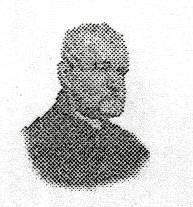 ЂурђевоОсновна школа “Йован Йованович Змай”Дюрдьов21239 Ђурђево, Краља Петра I 59 	тел./факс: 021/839-033	e-mail: zmaj.djurdjevo@gmail.comБрој: 1134 / 19 - 05Дана: 23.12.2019.ПОТЕНЦИЈАЛНИМ ПОНУЂАЧИМА У ПОСТУПКУ ЈАВНЕ НАБАВКЕ МАЛЕ ВРЕДНОСТИ БРОЈ 1.2.3.	Предмет: Додатна информација у вези конкурсне документације за јавну набавку мале вредности – екскурзије ученика у школској 2019/2020. години	Поводом питања потенцијалног понуђача: ''Молимо Вас за информацију колика је укупна процењена вредност јавне набавке 1.2.3., пошто тај податак се не налази у конкурсној документацији ни на сајту ваше школе. Потребна је вредност и по појединачним партијама.''у складу са чланом 61. став 2. Закона о јавним набавкама наручилац није дужан да објави процењену вредност јавне набавке, па то у конкурсној документацији није ни учињено.                                   Комисија за јавну набавку 1.2.3